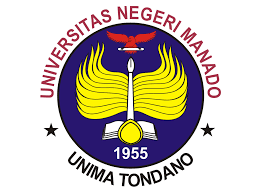 Module Description/Course SyllabiEnglish Education Study ProgrammeFaculty of  Languages and ArtsUniversitas Negeri ManadoCourse number and nameCourse number and nameMB4232312 Writing Professional PurposeMB4232312 Writing Professional PurposeCredits and contact hours/Number of ECTS credits allocatedCredits and contact hours/Number of ECTS credits allocated22Instructor’s and course coordinatorInstructor’s and course coordinatorProf. Dr. Mister Gidion Maru, M.HumDr. I. Javier Tuerah, M.PdFergina Lengkoan, M.Pd.Prof. Dr. Mister Gidion Maru, M.HumDr. I. Javier Tuerah, M.PdFergina Lengkoan, M.Pd.Text book, title, outhor, and yearText book, title, outhor, and yearStephen Bailey, (2018). A Practical Guide to Academic Writing for International Students.Gina Vega, (2022). The Case Writing Workbook.Stephen Bailey, (2018). A Practical Guide to Academic Writing for International Students.Gina Vega, (2022). The Case Writing Workbook.Other supplemental materialsOther supplemental materialsWilliams Phil. (2018). Advanced Writing Skills for Students of English. Rumian Publishing.May, S. (2007). Doing Creative Writing. New York: Routledge.Williams Phil. (2018). Advanced Writing Skills for Students of English. Rumian Publishing.May, S. (2007). Doing Creative Writing. New York: Routledge.Specific course informationSpecific course informationBrief description of the content of the course (catalog description)Brief description of the content of the course (catalog description)This course focuses on persuasive and argumentative writing that includes essay organization, unity and coherence in an essay. Focus on the social purpose, generic structure, and lexical grammatical features of each text. This lecture activity is project-based learning in the form of discussions, writing activities, evaluation and peer editing. Product assessment is carried out through written argumentative texts, observation of performance developments during the process of working on projects and contributions during learning as well as attendance and activities in lectures. This course focuses on persuasive and argumentative writing that includes essay organization, unity and coherence in an essay. Focus on the social purpose, generic structure, and lexical grammatical features of each text. This lecture activity is project-based learning in the form of discussions, writing activities, evaluation and peer editing. Product assessment is carried out through written argumentative texts, observation of performance developments during the process of working on projects and contributions during learning as well as attendance and activities in lectures. Prerequisites Prerequisites MB4232211 Writing for Academic PurposeMB4232211 Writing for Academic PurposeIndicate whether a required, elective, or selected elective course in the programIndicate whether a required, elective, or selected elective course in the programRequiredRequiredLevel of course unit (according to EQF: first cycle Bachelor, second cycle Master)Level of course unit (according to EQF: first cycle Bachelor, second cycle Master)First cycle BachelorFirst cycle BachelorYear of study when the course unit is delivered (if applicable)Year of study when the course unit is delivered (if applicable)Third Third Semester/trimester when the course unit is deliveredSemester/trimester when the course unit is deliveredThird Third Mode of delivery (face-to-face, distance learning)Mode of delivery (face-to-face, distance learning)Face to FaceFace to FaceSpecific outcomes of instruction, ex. The student will be able to explain the significance of current research about a particular topic.Specific outcomes of instruction, ex. The student will be able to explain the significance of current research about a particular topic.Students are able to apply rules and techniques of writing. SO1-PI.1.2Students are able to apply the use of technology in professional writing (Grammarly.com and editing tools) SO3, PI-3.2Students are able to differentiate kinds of writing texts. SO6-PI-6.1, 6.2, 6.3Students are able to evaluate their writing. SO6-PI.6.1, 6.2, 6.3Students are able to compose various English text (Persuasive and argumentative writing). SO3. PI-3.2. SO6-PI.6.1, 6.2, 6.3.Students are able to apply rules and techniques of writing. SO1-PI.1.2Students are able to apply the use of technology in professional writing (Grammarly.com and editing tools) SO3, PI-3.2Students are able to differentiate kinds of writing texts. SO6-PI-6.1, 6.2, 6.3Students are able to evaluate their writing. SO6-PI.6.1, 6.2, 6.3Students are able to compose various English text (Persuasive and argumentative writing). SO3. PI-3.2. SO6-PI.6.1, 6.2, 6.3.Explicitly indicate which of the student outcomesExplicitly indicate which of the student outcomesApplying the theoretical concepts of language and techniques of oral written communication in general and specific (general English and English for specific purposes) in everyday activities: general, academic, and work contexts. SO1
-Applying the theoretical concepts of language and techniques for oral and written communication (English for specific purposes) in daily activities: general, academic, and work contexts. PI-1.2Communicating effectively with a diverse audience. SO3
- Able to create texts for specific purposes in various contexts. PI-3.2Evaluating and Creating Text. SO6
- Able to formulate the structure of the target language and the source language. PI-6.1
-Able to create and evaluate various English Texts. PI-6.2.
-Able to perform translations from the source language to the target language or vice versa. PI-6.3.Applying the theoretical concepts of language and techniques of oral written communication in general and specific (general English and English for specific purposes) in everyday activities: general, academic, and work contexts. SO1
-Applying the theoretical concepts of language and techniques for oral and written communication (English for specific purposes) in daily activities: general, academic, and work contexts. PI-1.2Communicating effectively with a diverse audience. SO3
- Able to create texts for specific purposes in various contexts. PI-3.2Evaluating and Creating Text. SO6
- Able to formulate the structure of the target language and the source language. PI-6.1
-Able to create and evaluate various English Texts. PI-6.2.
-Able to perform translations from the source language to the target language or vice versa. PI-6.3.Brief list of topics to be coveredBrief list of topics to be coveredCourse Procedure and material, definition of persuasive and argumentative text, and function/Purposes of persuasive and argumentative textThe use of persuasive text, the use of argumentative text, and example of business, tourism and journalism textPreparation, writing process, editing, proofreading, and layoutingDeveloping persuasive text for business (ads)Developing persuasive text for tourism (flier)Developing argumentative text for journalism (opinion/report)Grammar rules and vocabulariesProducing argumentative and persuasive textCourse Procedure and material, definition of persuasive and argumentative text, and function/Purposes of persuasive and argumentative textThe use of persuasive text, the use of argumentative text, and example of business, tourism and journalism textPreparation, writing process, editing, proofreading, and layoutingDeveloping persuasive text for business (ads)Developing persuasive text for tourism (flier)Developing argumentative text for journalism (opinion/report)Grammar rules and vocabulariesProducing argumentative and persuasive textRecommended or required reading and other learning resources/toolsRecommended or required reading and other learning resources/toolshttp://journal.asiatefl.org/https://www.youtube.com/watch?v=-3P2fVY9jjAhttps://www.youtube.com/watch?v=o9aVjBHEEbUhttps://www.youtube.com/watch?v=wUNHjwWqQCUhttp://journal.asiatefl.org/https://www.youtube.com/watch?v=-3P2fVY9jjAhttps://www.youtube.com/watch?v=o9aVjBHEEbUhttps://www.youtube.com/watch?v=wUNHjwWqQCUPlanned learning activities and teaching methodsPlanned learning activities and teaching methodsSmall group discussion, PjBL, Case based MethodSmall group discussion, PjBL, Case based MethodLanguage of instructionLanguage of instructionEnglishEnglishAssessment methods and criteriaAssessment methods and criteriaPerformance Assessment:1.	Participation and activities in the learning process (attendance, lectures and practices) 30%2.	Completion of tasks 30%3.	Mid Term 20%4.	Final Term 20%Performance Assessment:1.	Participation and activities in the learning process (attendance, lectures and practices) 30%2.	Completion of tasks 30%3.	Mid Term 20%4.	Final Term 20%